   Орынбасар Әлия Жақсылыққызы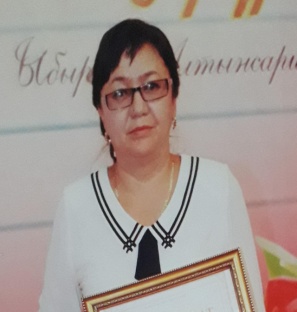    Ғ.Мұратбаев атындағы №17 орта   мектептің химия пәнінің мұғаліміҰзақ мерзімді жоспар бөлімі: 7.2В Ауа. Жану реакциясыМектеп: Ғ.Мұратбаев атындағы №17 орта мектепМектеп: Ғ.Мұратбаев атындағы №17 орта мектепМектеп: Ғ.Мұратбаев атындағы №17 орта мектепМектеп: Ғ.Мұратбаев атындағы №17 орта мектепКүні:Мұғалімнің аты-жөні: Орынбасар Ә.Ж.Мұғалімнің аты-жөні: Орынбасар Ә.Ж.Мұғалімнің аты-жөні: Орынбасар Ә.Ж.Мұғалімнің аты-жөні: Орынбасар Ә.Ж.Сынып: 7Қатысқандар:             Қатыспағандар:Қатысқандар:             Қатыспағандар:Қатысқандар:             Қатыспағандар:Қатысқандар:             Қатыспағандар:Сабақ   тақырыбыЖану үдерісі: №2 Практикалық жұмыс. «Күкірт, фосфор және темірдің ауада және оттекте жану реакцияларын салыстыру»Жану үдерісі: №2 Практикалық жұмыс. «Күкірт, фосфор және темірдің ауада және оттекте жану реакцияларын салыстыру»Жану үдерісі: №2 Практикалық жұмыс. «Күкірт, фосфор және темірдің ауада және оттекте жану реакцияларын салыстыру»Жану үдерісі: №2 Практикалық жұмыс. «Күкірт, фосфор және темірдің ауада және оттекте жану реакцияларын салыстыру»Осы сабақта қол жеткізілетін оқу мақсаттары7.3.1.4   затты жағуға қажетті жағдайларды және жану үдерісінің өнімдерін білу 7.3.1.5   тез тұтанатын, жанғыш және жанбайтын заттарға мысалдар келтіру7.3.1.6   заттардың таза оттекте жақсырақ жанатындығын түсіну7.3.1.7   металдар мен бейметалдардың жануы кезінде оксидтертүзілетіндігін білу7.3.1.4   затты жағуға қажетті жағдайларды және жану үдерісінің өнімдерін білу 7.3.1.5   тез тұтанатын, жанғыш және жанбайтын заттарға мысалдар келтіру7.3.1.6   заттардың таза оттекте жақсырақ жанатындығын түсіну7.3.1.7   металдар мен бейметалдардың жануы кезінде оксидтертүзілетіндігін білу7.3.1.4   затты жағуға қажетті жағдайларды және жану үдерісінің өнімдерін білу 7.3.1.5   тез тұтанатын, жанғыш және жанбайтын заттарға мысалдар келтіру7.3.1.6   заттардың таза оттекте жақсырақ жанатындығын түсіну7.3.1.7   металдар мен бейметалдардың жануы кезінде оксидтертүзілетіндігін білу7.3.1.4   затты жағуға қажетті жағдайларды және жану үдерісінің өнімдерін білу 7.3.1.5   тез тұтанатын, жанғыш және жанбайтын заттарға мысалдар келтіру7.3.1.6   заттардың таза оттекте жақсырақ жанатындығын түсіну7.3.1.7   металдар мен бейметалдардың жануы кезінде оксидтертүзілетіндігін білуСабақ   мақсаттарыБарлық оқушылар:жану үдерісінің өнімдерін ажыратып, жануға қажетті жағдайларды сипаттайды; заттардың оттекте ауаға қарағанда жақсы жанатындығын негіздеп, түсіндіре алады;Оқушылардың басым бөлігі:жану үдерісін зерттеп, жанатын және жанбайтын заттарға мысал келтіре алады;күкірт, фосфор, темірдің ауада және оттекте жануын салыстырады;Кейбір оқушылар:металдар мен бейметалдардың жануы кезінде оксидтер түзілетіндігін біледі, нәтижесінде түзілген оксидтері ажыратады.Барлық оқушылар:жану үдерісінің өнімдерін ажыратып, жануға қажетті жағдайларды сипаттайды; заттардың оттекте ауаға қарағанда жақсы жанатындығын негіздеп, түсіндіре алады;Оқушылардың басым бөлігі:жану үдерісін зерттеп, жанатын және жанбайтын заттарға мысал келтіре алады;күкірт, фосфор, темірдің ауада және оттекте жануын салыстырады;Кейбір оқушылар:металдар мен бейметалдардың жануы кезінде оксидтер түзілетіндігін біледі, нәтижесінде түзілген оксидтері ажыратады.Барлық оқушылар:жану үдерісінің өнімдерін ажыратып, жануға қажетті жағдайларды сипаттайды; заттардың оттекте ауаға қарағанда жақсы жанатындығын негіздеп, түсіндіре алады;Оқушылардың басым бөлігі:жану үдерісін зерттеп, жанатын және жанбайтын заттарға мысал келтіре алады;күкірт, фосфор, темірдің ауада және оттекте жануын салыстырады;Кейбір оқушылар:металдар мен бейметалдардың жануы кезінде оксидтер түзілетіндігін біледі, нәтижесінде түзілген оксидтері ажыратады.Барлық оқушылар:жану үдерісінің өнімдерін ажыратып, жануға қажетті жағдайларды сипаттайды; заттардың оттекте ауаға қарағанда жақсы жанатындығын негіздеп, түсіндіре алады;Оқушылардың басым бөлігі:жану үдерісін зерттеп, жанатын және жанбайтын заттарға мысал келтіре алады;күкірт, фосфор, темірдің ауада және оттекте жануын салыстырады;Кейбір оқушылар:металдар мен бейметалдардың жануы кезінде оксидтер түзілетіндігін біледі, нәтижесінде түзілген оксидтері ажыратады.Бағалау критерийіЗатты жағуға қажетті жағдайларды және жану реакциясының өнімдерін айтады.Тез тұтанатын, жанғыш және жанбайтын заттарды анықтайды. Мысал келтіреді.Ауа мен таза оттекте заттардың жану үдерістерін салыстырады.Бейметалл және металл оксидтерін қышқылдық және негіздік оксидтерге жіктейді. Затты жағуға қажетті жағдайларды және жану реакциясының өнімдерін айтады.Тез тұтанатын, жанғыш және жанбайтын заттарды анықтайды. Мысал келтіреді.Ауа мен таза оттекте заттардың жану үдерістерін салыстырады.Бейметалл және металл оксидтерін қышқылдық және негіздік оксидтерге жіктейді. Затты жағуға қажетті жағдайларды және жану реакциясының өнімдерін айтады.Тез тұтанатын, жанғыш және жанбайтын заттарды анықтайды. Мысал келтіреді.Ауа мен таза оттекте заттардың жану үдерістерін салыстырады.Бейметалл және металл оксидтерін қышқылдық және негіздік оксидтерге жіктейді. Затты жағуға қажетті жағдайларды және жану реакциясының өнімдерін айтады.Тез тұтанатын, жанғыш және жанбайтын заттарды анықтайды. Мысал келтіреді.Ауа мен таза оттекте заттардың жану үдерістерін салыстырады.Бейметалл және металл оксидтерін қышқылдық және негіздік оксидтерге жіктейді. Тілдік мақсаттарОқушылар:затты жағуға қажетті жағдайларды және жану үдерісінің өнімдерін біледітез тұтанатын, жанғыш және жанбайтын заттарға мысалдар келтіредізаттардың таза оттекте жақсырақ жанатындығын түсінедіметалдар мен бейметалдардың жануы кезінде оксидтер түзілетіндігін біледіНегізгі сөздер мен тіркестер:Оттек, ауа, жану, тотығу, оксид, жану өнімдері, спирт шамы, металл, бейметаллСыныптағы диалог/жазылым үшін пайдалы тілдік бірліктер:Жану үдерісі деген не?Мен, заттар ауаға қарағанда оттекте жақсы жанады деп ойлаймын, себебі ............Металдар мен бейметалдардың жануы кезінде түзілетін заттар қалай аталады?................ салыстырғанда жақсы жанады, себебі .............Оқушылар:затты жағуға қажетті жағдайларды және жану үдерісінің өнімдерін біледітез тұтанатын, жанғыш және жанбайтын заттарға мысалдар келтіредізаттардың таза оттекте жақсырақ жанатындығын түсінедіметалдар мен бейметалдардың жануы кезінде оксидтер түзілетіндігін біледіНегізгі сөздер мен тіркестер:Оттек, ауа, жану, тотығу, оксид, жану өнімдері, спирт шамы, металл, бейметаллСыныптағы диалог/жазылым үшін пайдалы тілдік бірліктер:Жану үдерісі деген не?Мен, заттар ауаға қарағанда оттекте жақсы жанады деп ойлаймын, себебі ............Металдар мен бейметалдардың жануы кезінде түзілетін заттар қалай аталады?................ салыстырғанда жақсы жанады, себебі .............Оқушылар:затты жағуға қажетті жағдайларды және жану үдерісінің өнімдерін біледітез тұтанатын, жанғыш және жанбайтын заттарға мысалдар келтіредізаттардың таза оттекте жақсырақ жанатындығын түсінедіметалдар мен бейметалдардың жануы кезінде оксидтер түзілетіндігін біледіНегізгі сөздер мен тіркестер:Оттек, ауа, жану, тотығу, оксид, жану өнімдері, спирт шамы, металл, бейметаллСыныптағы диалог/жазылым үшін пайдалы тілдік бірліктер:Жану үдерісі деген не?Мен, заттар ауаға қарағанда оттекте жақсы жанады деп ойлаймын, себебі ............Металдар мен бейметалдардың жануы кезінде түзілетін заттар қалай аталады?................ салыстырғанда жақсы жанады, себебі .............Оқушылар:затты жағуға қажетті жағдайларды және жану үдерісінің өнімдерін біледітез тұтанатын, жанғыш және жанбайтын заттарға мысалдар келтіредізаттардың таза оттекте жақсырақ жанатындығын түсінедіметалдар мен бейметалдардың жануы кезінде оксидтер түзілетіндігін біледіНегізгі сөздер мен тіркестер:Оттек, ауа, жану, тотығу, оксид, жану өнімдері, спирт шамы, металл, бейметаллСыныптағы диалог/жазылым үшін пайдалы тілдік бірліктер:Жану үдерісі деген не?Мен, заттар ауаға қарағанда оттекте жақсы жанады деп ойлаймын, себебі ............Металдар мен бейметалдардың жануы кезінде түзілетін заттар қалай аталады?................ салыстырғанда жақсы жанады, себебі .............Құндылықтарға баулуСыни тұрғыдан ойлау. Нақтылық, шынайылық, тазалық, ұқыптылық, топта бір-бірін тыңдау. Білім мен тәрбие құндылықтары: өз ойларын дәлелдеп жеткізе алу, тәжірибе жасау дағдыларын және түсіну қасиеттерін қалыптастыру. Өмірде қолдана алады.Сыни тұрғыдан ойлау. Нақтылық, шынайылық, тазалық, ұқыптылық, топта бір-бірін тыңдау. Білім мен тәрбие құндылықтары: өз ойларын дәлелдеп жеткізе алу, тәжірибе жасау дағдыларын және түсіну қасиеттерін қалыптастыру. Өмірде қолдана алады.Сыни тұрғыдан ойлау. Нақтылық, шынайылық, тазалық, ұқыптылық, топта бір-бірін тыңдау. Білім мен тәрбие құндылықтары: өз ойларын дәлелдеп жеткізе алу, тәжірибе жасау дағдыларын және түсіну қасиеттерін қалыптастыру. Өмірде қолдана алады.Сыни тұрғыдан ойлау. Нақтылық, шынайылық, тазалық, ұқыптылық, топта бір-бірін тыңдау. Білім мен тәрбие құндылықтары: өз ойларын дәлелдеп жеткізе алу, тәжірибе жасау дағдыларын және түсіну қасиеттерін қалыптастыру. Өмірде қолдана алады.Пәнаралық  байланысЖаратылыстану – температура мен жылу энергиясын ажырату. Физика – энергия, температураЖаратылыстану – температура мен жылу энергиясын ажырату. Физика – энергия, температураЖаратылыстану – температура мен жылу энергиясын ажырату. Физика – энергия, температураЖаратылыстану – температура мен жылу энергиясын ажырату. Физика – энергия, температураАлдыңғы оқуЖаратылыстану 5.3 В Энергия және қозғалысЖаратылыстану 5.3 В Энергия және қозғалысЖаратылыстану 5.3 В Энергия және қозғалысЖаратылыстану 5.3 В Энергия және қозғалысСабақ барысыСабақ барысыСабақ барысыСабақ барысыСабақ барысыСабақтың жоспарланған кезеңдеріСабақтағы жоспарланған іс-әрекетСабақтағы жоспарланған іс-әрекетСабақтағы жоспарланған іс-әрекетРесурстарСабақтың басы        5 минІ. Ұйымдастыру кезеңі (Ынтымақтастық атмосферасын қалыптастыру. Күндеріне сәттілік тілеймін.) ІІ. Үй тапсырмасы. «Білім биржасы» әдісі.Ауа неге газдар қоспасы?Құрамдық бөлігін ата.Ауаның құрамындағы: оттек, азот, көмірқышқыл газының мөлшері қандай?Жану үдерісі дегеніміз не?Ауаның құрамын кімдер және қашан зерттей бастады?Ауада қандай кездейсоқ газдар болуы мүмкін? Олар неге қауіпті?Оқушылардың дұрыс жауаптарын мадақтау.ІІІ. Топқа біріктіру («Атомдар және молекулалар» ойыны арқылы топтастыру)І. Ұйымдастыру кезеңі (Ынтымақтастық атмосферасын қалыптастыру. Күндеріне сәттілік тілеймін.) ІІ. Үй тапсырмасы. «Білім биржасы» әдісі.Ауа неге газдар қоспасы?Құрамдық бөлігін ата.Ауаның құрамындағы: оттек, азот, көмірқышқыл газының мөлшері қандай?Жану үдерісі дегеніміз не?Ауаның құрамын кімдер және қашан зерттей бастады?Ауада қандай кездейсоқ газдар болуы мүмкін? Олар неге қауіпті?Оқушылардың дұрыс жауаптарын мадақтау.ІІІ. Топқа біріктіру («Атомдар және молекулалар» ойыны арқылы топтастыру)І. Ұйымдастыру кезеңі (Ынтымақтастық атмосферасын қалыптастыру. Күндеріне сәттілік тілеймін.) ІІ. Үй тапсырмасы. «Білім биржасы» әдісі.Ауа неге газдар қоспасы?Құрамдық бөлігін ата.Ауаның құрамындағы: оттек, азот, көмірқышқыл газының мөлшері қандай?Жану үдерісі дегеніміз не?Ауаның құрамын кімдер және қашан зерттей бастады?Ауада қандай кездейсоқ газдар болуы мүмкін? Олар неге қауіпті?Оқушылардың дұрыс жауаптарын мадақтау.ІІІ. Топқа біріктіру («Атомдар және молекулалар» ойыны арқылы топтастыру)Қағаз қиындыларыСабақтың ортасы 30 минІV. Ой қозғау.Оқушылар суретті және бейнежазбаны зерттеп, талдайды, оқу мақсатын анықтайды.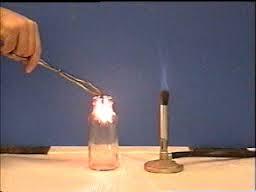 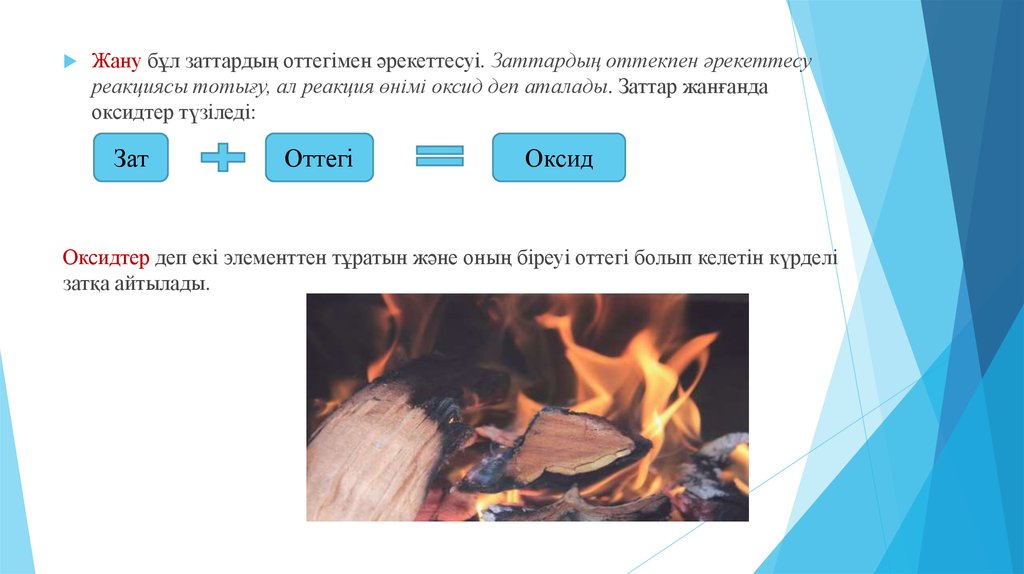 Суреттен не көріп тұрсыздар?Бұл қандай үдерісті көрсетеді?Бұл үдерістің белгілері қандай?Қауіпсіздік ережесімен таныстыру.V. Топтық жұмыс «Химиялық тәжірибелер жасау алаңы» «Ойлан, бірік, бөліс» әдісі бойынша(К) Көрсетілім №2.Практикалық жұмыс.Қауіпсіздік ережелерді қайталау.«Күкірт, фосфор және темірдің оттекте және ауада жану реакциясы». Оқушылар күкірттің, фосфордың, темірдің жануына тәжірибелер орындайды. Реакция теңдеулерін сөзбен жазады. Оқушылар жұмыстарын кестеге толтырады. Бақылау парағын толтыру (жұптық жұмыс)Әр топ мүшелері өз жұмыстарының зерттеу нәтижелерін ортаға салады.Бірін-бірі бағалау(оқушылар орындаған тапсырмаларын сағат тілімен ауыстырып, бірін-бірі тексеріп, өзара бағалау жүргізеді)Дескриптор Білім алушыжану реакцияларына дұрыс сипат бере алады;практикада көрген тәжірибені теориямен байланыстыру үшін дұрыс зерттеу жүргізеді;кестені талапқа сай толтыра аладыКері байланыс: ауызшаТопта тәжірибе жасау ұнады ма? Неге?Тәжірибеден нені байқадың?VI. Жеке жұмыс (сараланған тапсырмалар)Берілген сұрақтарға жауап беріңіз. Заттардың жануына қажетті факторларды жазыңыз: жұлдызша арқылы бағалауЗаттардың оттекте жақсы жанатындығын қалай түсіндіресіз? смайликтер арқылы бағалауҰсынылған заттарды жану қабілетіне байланысты жанғыш, тұтанғыш,  жанбайтын деп үш топқа бөліңіз: шырпы, этил спирті, мыс сымы, мәрмәр, ағаш, картон.Кестенің әрбір бағанасын өзіңіз мысалмен келтіріп толтырыңыз.Дескриптор: Білім алушытез тұтанатын заттарды анықтайды;жанғыш заттарды анықтайды;жанбайтын заттарды анықтайды;тез тұтанатын заттарға мысал келтіредіТөмендегі жану суреттерін салыстырыңыз. Қай суретте таза оттекте, ал қай суретте ауада жану үдерісі жүрді?   А.       В.Дескриптор:Жанудың жарқырап жануына байланысты анықтайды;Екі суретті салыстырып айырмашылықты сәйкестендіреді.Оқушылардың орындаған жұмыстарына бағалау критерийлері мен дескрипторлар негізінде жазбаша кері байланыс беріледі. ІV. Ой қозғау.Оқушылар суретті және бейнежазбаны зерттеп, талдайды, оқу мақсатын анықтайды.Суреттен не көріп тұрсыздар?Бұл қандай үдерісті көрсетеді?Бұл үдерістің белгілері қандай?Қауіпсіздік ережесімен таныстыру.V. Топтық жұмыс «Химиялық тәжірибелер жасау алаңы» «Ойлан, бірік, бөліс» әдісі бойынша(К) Көрсетілім №2.Практикалық жұмыс.Қауіпсіздік ережелерді қайталау.«Күкірт, фосфор және темірдің оттекте және ауада жану реакциясы». Оқушылар күкірттің, фосфордың, темірдің жануына тәжірибелер орындайды. Реакция теңдеулерін сөзбен жазады. Оқушылар жұмыстарын кестеге толтырады. Бақылау парағын толтыру (жұптық жұмыс)Әр топ мүшелері өз жұмыстарының зерттеу нәтижелерін ортаға салады.Бірін-бірі бағалау(оқушылар орындаған тапсырмаларын сағат тілімен ауыстырып, бірін-бірі тексеріп, өзара бағалау жүргізеді)Дескриптор Білім алушыжану реакцияларына дұрыс сипат бере алады;практикада көрген тәжірибені теориямен байланыстыру үшін дұрыс зерттеу жүргізеді;кестені талапқа сай толтыра аладыКері байланыс: ауызшаТопта тәжірибе жасау ұнады ма? Неге?Тәжірибеден нені байқадың?VI. Жеке жұмыс (сараланған тапсырмалар)Берілген сұрақтарға жауап беріңіз. Заттардың жануына қажетті факторларды жазыңыз: жұлдызша арқылы бағалауЗаттардың оттекте жақсы жанатындығын қалай түсіндіресіз? смайликтер арқылы бағалауҰсынылған заттарды жану қабілетіне байланысты жанғыш, тұтанғыш,  жанбайтын деп үш топқа бөліңіз: шырпы, этил спирті, мыс сымы, мәрмәр, ағаш, картон.Кестенің әрбір бағанасын өзіңіз мысалмен келтіріп толтырыңыз.Дескриптор: Білім алушытез тұтанатын заттарды анықтайды;жанғыш заттарды анықтайды;жанбайтын заттарды анықтайды;тез тұтанатын заттарға мысал келтіредіТөмендегі жану суреттерін салыстырыңыз. Қай суретте таза оттекте, ал қай суретте ауада жану үдерісі жүрді?   А.       В.Дескриптор:Жанудың жарқырап жануына байланысты анықтайды;Екі суретті салыстырып айырмашылықты сәйкестендіреді.Оқушылардың орындаған жұмыстарына бағалау критерийлері мен дескрипторлар негізінде жазбаша кері байланыс беріледі. ІV. Ой қозғау.Оқушылар суретті және бейнежазбаны зерттеп, талдайды, оқу мақсатын анықтайды.Суреттен не көріп тұрсыздар?Бұл қандай үдерісті көрсетеді?Бұл үдерістің белгілері қандай?Қауіпсіздік ережесімен таныстыру.V. Топтық жұмыс «Химиялық тәжірибелер жасау алаңы» «Ойлан, бірік, бөліс» әдісі бойынша(К) Көрсетілім №2.Практикалық жұмыс.Қауіпсіздік ережелерді қайталау.«Күкірт, фосфор және темірдің оттекте және ауада жану реакциясы». Оқушылар күкірттің, фосфордың, темірдің жануына тәжірибелер орындайды. Реакция теңдеулерін сөзбен жазады. Оқушылар жұмыстарын кестеге толтырады. Бақылау парағын толтыру (жұптық жұмыс)Әр топ мүшелері өз жұмыстарының зерттеу нәтижелерін ортаға салады.Бірін-бірі бағалау(оқушылар орындаған тапсырмаларын сағат тілімен ауыстырып, бірін-бірі тексеріп, өзара бағалау жүргізеді)Дескриптор Білім алушыжану реакцияларына дұрыс сипат бере алады;практикада көрген тәжірибені теориямен байланыстыру үшін дұрыс зерттеу жүргізеді;кестені талапқа сай толтыра аладыКері байланыс: ауызшаТопта тәжірибе жасау ұнады ма? Неге?Тәжірибеден нені байқадың?VI. Жеке жұмыс (сараланған тапсырмалар)Берілген сұрақтарға жауап беріңіз. Заттардың жануына қажетті факторларды жазыңыз: жұлдызша арқылы бағалауЗаттардың оттекте жақсы жанатындығын қалай түсіндіресіз? смайликтер арқылы бағалауҰсынылған заттарды жану қабілетіне байланысты жанғыш, тұтанғыш,  жанбайтын деп үш топқа бөліңіз: шырпы, этил спирті, мыс сымы, мәрмәр, ағаш, картон.Кестенің әрбір бағанасын өзіңіз мысалмен келтіріп толтырыңыз.Дескриптор: Білім алушытез тұтанатын заттарды анықтайды;жанғыш заттарды анықтайды;жанбайтын заттарды анықтайды;тез тұтанатын заттарға мысал келтіредіТөмендегі жану суреттерін салыстырыңыз. Қай суретте таза оттекте, ал қай суретте ауада жану үдерісі жүрді?   А.       В.Дескриптор:Жанудың жарқырап жануына байланысты анықтайды;Екі суретті салыстырып айырмашылықты сәйкестендіреді.Оқушылардың орындаған жұмыстарына бағалау критерийлері мен дескрипторлар негізінде жазбаша кері байланыс беріледі. СлайдБейне жазбаhttps://www.youtube.com/watch?v=sbDviu7E0D4«Ойлан, бірік, бөліс» әдісіhttp://chaplevideo.net/video/171588647-109167560/Горение разных веществ в кислородеҚосымша 1 мәлімет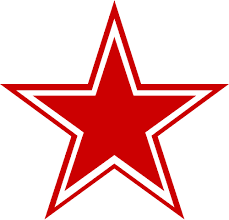 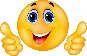 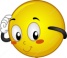 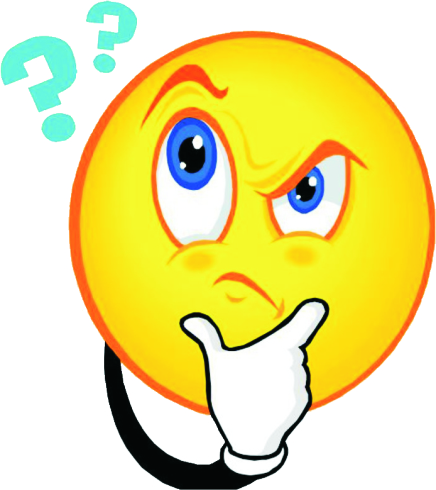 Қосымша ҚБ тапсырма-ларыСабақтың соңы 3 минРефлексия ББҮ кестесін толтыру.Табыс сатысы1-ші баспалдағы «Мен... білемін»2-ші баспалдағы «Мен... түсінемін»3-ші баспалдағы «Мен... жасай аламын»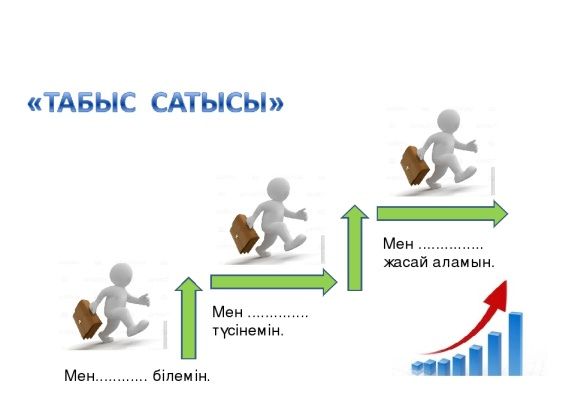 Үй тапсырмасы: барлық оқушыға. Жану үдерісіне байланысты элективті тест құрастырып келу.Рефлексия ББҮ кестесін толтыру.Табыс сатысы1-ші баспалдағы «Мен... білемін»2-ші баспалдағы «Мен... түсінемін»3-ші баспалдағы «Мен... жасай аламын»Үй тапсырмасы: барлық оқушыға. Жану үдерісіне байланысты элективті тест құрастырып келу.Рефлексия ББҮ кестесін толтыру.Табыс сатысы1-ші баспалдағы «Мен... білемін»2-ші баспалдағы «Мен... түсінемін»3-ші баспалдағы «Мен... жасай аламын»Үй тапсырмасы: барлық оқушыға. Жану үдерісіне байланысты элективті тест құрастырып келу.Саралау – оқушыларға қалай көбірек қолдау көрстеуді жоспарлайсыз? Қабілеті жоғары оқушыларға қандай міндет қоюды жоспарлап отырсыз?Саралау – оқушыларға қалай көбірек қолдау көрстеуді жоспарлайсыз? Қабілеті жоғары оқушыларға қандай міндет қоюды жоспарлап отырсыз?Бағалау – оқушылардың материалды меңгеру деңгейін қалай тексеруді жоспарлайсыз?Денсаулық және қауіпсіздік техникасының сақталуыДенсаулық және қауіпсіздік техникасының сақталуыЖеке, жұптық, топтық жұмыстар арқылы оқушыларға өзара қолдау жүзеге асырыладыПрактикалық тәжірибелерді орындау арқылы барлық оқушылардың білу, түсіну дағдылары дамиды.Қабілеті жоғары оқушылар тәжірибе бойынша ойларын қорытындылап, жинақтайды.Жеке, жұптық, топтық жұмыстар арқылы оқушыларға өзара қолдау жүзеге асырыладыПрактикалық тәжірибелерді орындау арқылы барлық оқушылардың білу, түсіну дағдылары дамиды.Қабілеті жоғары оқушылар тәжірибе бойынша ойларын қорытындылап, жинақтайды.Өзара бірін-бірі бағалау арқылы. Топтық жұмыста топтар бірін-бірі бағалау арқылы. Топтық жұмыста топтар бірін-бірі бағалау жүргізу арқылы топ топ жұмыстарына, топтың мүшелерінің жеке жұмыстарына баға береді.Құрал-жабдықтарды пайдалану, реактивтермен жұмыс істеу барысында қауіпсіздік ережелерін сақтау керек. Сақтық шараларын сақтауда оқушының жауаптылығы. Құрал-жабдықтарды пайдалану, реактивтермен жұмыс істеу барысында қауіпсіздік ережелерін сақтау керек. Сақтық шараларын сақтауда оқушының жауаптылығы. РефлексияСабақ мақсаты/зерттеу мақсаты дұрыс қойылды ма? Бүгін оқушылар нені үйренді? Оқу атмосферасы қандай болды? Менің жоспарланған дифференциям жақсы жұмыс істеді ме?Берілген уақытты тиімді, дұрыс пайдалана алдым ба? Менің жоспарым бойынша қандай өзгерістер болды және неге?РефлексияСабақ мақсаты/зерттеу мақсаты дұрыс қойылды ма? Бүгін оқушылар нені үйренді? Оқу атмосферасы қандай болды? Менің жоспарланған дифференциям жақсы жұмыс істеді ме?Берілген уақытты тиімді, дұрыс пайдалана алдым ба? Менің жоспарым бойынша қандай өзгерістер болды және неге?Сабақ бойынша ой жүгірту үшін бос бағананы пайдалану керек. Сол жақтағы бағанадан сабақ туралы анағұрлым маңызды сұрақтарға жауап беру керек.Сабақ бойынша ой жүгірту үшін бос бағананы пайдалану керек. Сол жақтағы бағанадан сабақ туралы анағұрлым маңызды сұрақтарға жауап беру керек.Сабақ бойынша ой жүгірту үшін бос бағананы пайдалану керек. Сол жақтағы бағанадан сабақ туралы анағұрлым маңызды сұрақтарға жауап беру керек.РефлексияСабақ мақсаты/зерттеу мақсаты дұрыс қойылды ма? Бүгін оқушылар нені үйренді? Оқу атмосферасы қандай болды? Менің жоспарланған дифференциям жақсы жұмыс істеді ме?Берілген уақытты тиімді, дұрыс пайдалана алдым ба? Менің жоспарым бойынша қандай өзгерістер болды және неге?РефлексияСабақ мақсаты/зерттеу мақсаты дұрыс қойылды ма? Бүгін оқушылар нені үйренді? Оқу атмосферасы қандай болды? Менің жоспарланған дифференциям жақсы жұмыс істеді ме?Берілген уақытты тиімді, дұрыс пайдалана алдым ба? Менің жоспарым бойынша қандай өзгерістер болды және неге?